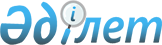 О назначении Масимова К. К. Премьер-Министром Республики КазахстанУказ Президента Республики Казахстан от 2 апреля 2014 года № 779

      Назначить Масимова Карима Кажимкановича Премьер-Министром Республики Казахстан, освободив от должности Руководителя Администрации Президента Республики Казахстан.`      Президент

      Республики Казахстан                       Н.НАЗАРБАЕВ
					© 2012. РГП на ПХВ «Институт законодательства и правовой информации Республики Казахстан» Министерства юстиции Республики Казахстан
				